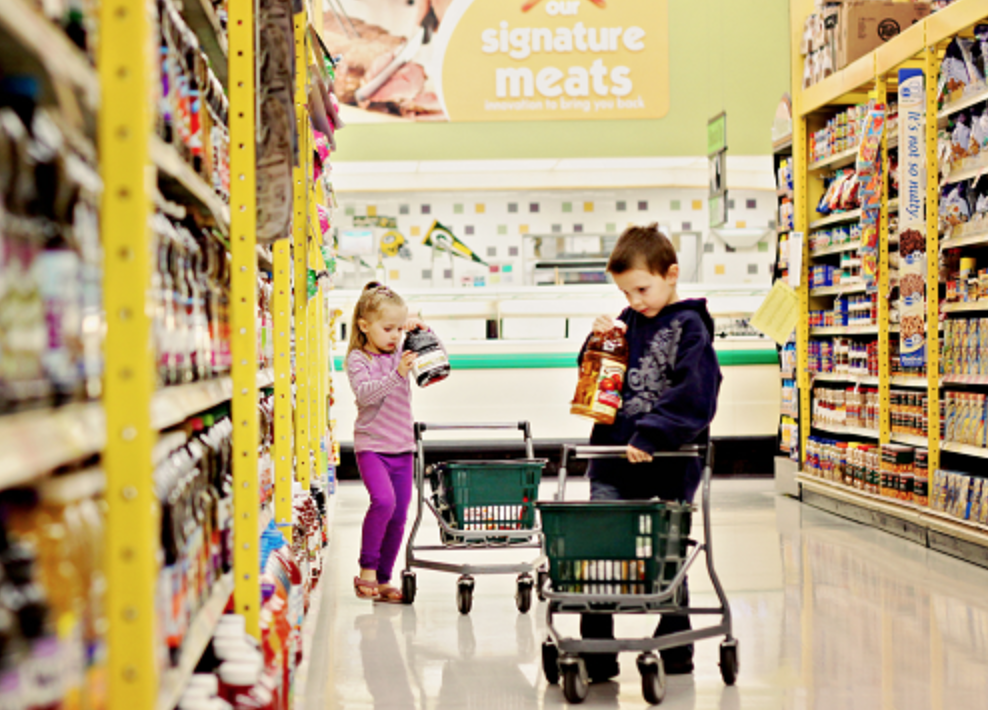 Standard(s)SS.K.E.1.3.  Recognize that people work to earn money to buy things they need or want.SS.K.E.1.4 Identify the difference between basic needs and wants.Before readingProject the photograph found at the end of the lesson plan. What do I See?  Ask students what they see in the photograph.  Model pointing out a few specific items in the photograph.What do I Think:  Ask students what ideas they have about this photograph.  What are the children doing?What do I Wonder:  Ask students if they have questions about this picture.  What can I buy at this store?  What do I need to buy things?Ask students to talk with a partner about what they like to do when they go shopping.  Have 2-3 students share out.During readingSlide 1:  Read the title slide.  Ask students what they think this book is going to be about.Slide2:  Read the text.  Ask students to name things that they want.Slide 3: Read the text.  Ask students to same things that they need.  What are the differences between wants and needs?Slide 4:  Read the slide.  Discuss with students that in order to buy what they want and need they need money.Slide 5: Read the text. Ask students to identify how people get money to buy the things they want and need.Slide 6:  Read the slide.  Discuss how we have to make choices when we buy things based on the money we have.After readingReview the differences between wants and needs.  Discuss that we use money to buy the things we want and need.Provide a copy of the text for each student.  Practice reading together and with partners.Learn more about wants and needs at   http://www.kidseconposters.com/posters/the-basics/economic-wants/ ResourcesOther resources for instruction of this benchmark can be found at Sunny Money: K-8 Economic Resources From the Stavros Center http://sunnymoney.weebly.com/k.html 